Pictures for the METAV digital Press Release:Focus on AutomationMETAV digital showcasing automation solutions for efficient processes in modern metalworking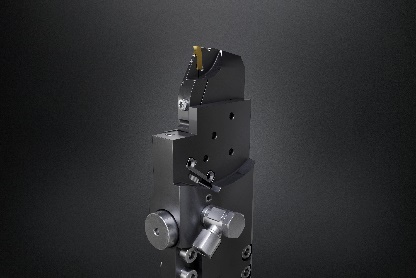 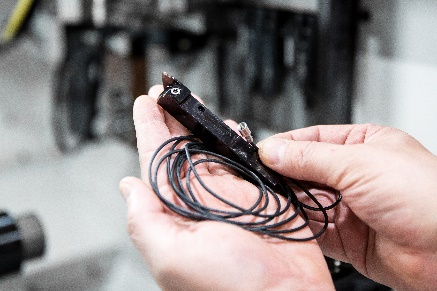 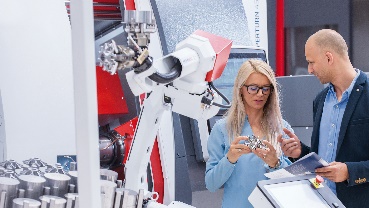 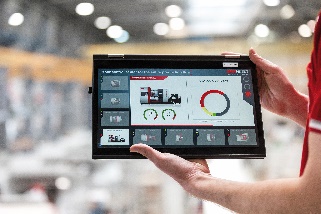 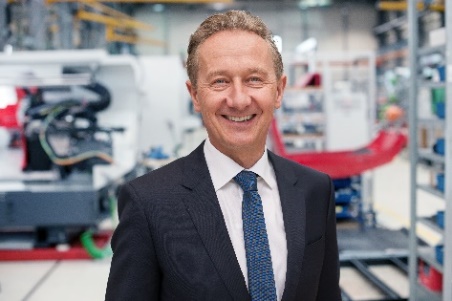 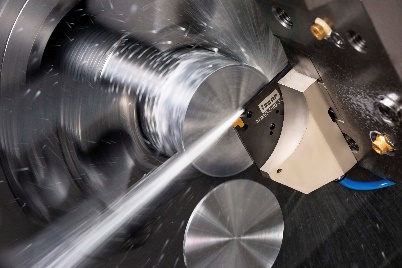 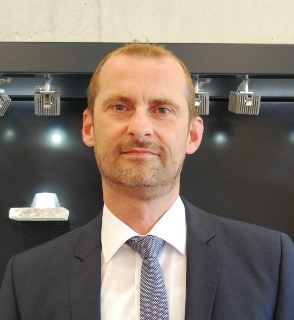 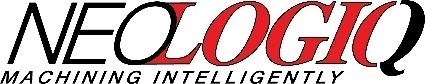 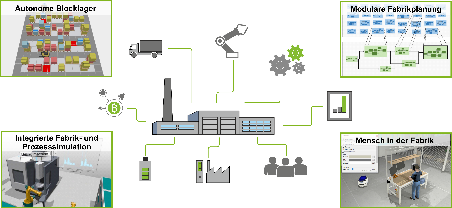 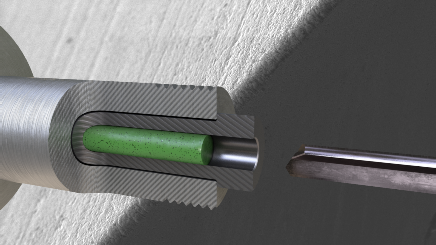 